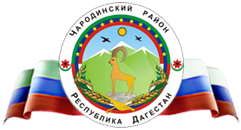 Р Е С П У Б Л И К А   Д А Г Е С Т А НОТДЕЛ ОБРАЗОВАНИЯ И КУЛЬТУРЫ                                                                      АДМИНИСТРАЦИИ МО «ЧАРОДИНСКИЙ РАЙОН»МКОУ «Тлярошская СОШ»с. Тлярош      tlyrosh-shkola54@mail.ru                            тел./факс 89604194011                      № 3 «Б»                                                                         «_13_» __02_  2023гПРИКАЗО создании рабочей группы по приведению ООП в соответствие с ФОП В соответствии с Федеральным законом от 24.09.2022 № 371-ФЗ «О внесении изменений в Федеральный закон "Об образовании в Российской Федерации" и статью 1 Федерального закона "Об обязательных требованиях в Российской Федерации"», в целях приведения  основной образовательной программы в МКДОУ «Тлярошский детский сад» и «Гачадинский детский сад» администрация Чародинский район Республики Дагестан соответствие  федеральной  образовательной программой дошкольного образования ПРИКАЗЫВАЮ: Организовать в МКДОУ «Тлярошский д/с»  «Гачадинский д/с» работу по разработке ООП на основе с целью проведения ООП в соответствие с ФОП ДО  01.09.2023г.Утвердить и ввести в действие с 13.02.2023 г. Положение о рабочей группе по приведению ООП   в соответствие с ФОП ДО (приложение 1). Утвердить состав рабочей группы по приведению в соответствие с ФОП ДО (приложение 2). Контроль исполнения приказа оставляю за собой. Директор МКОУ «Тлярошская СОШ»                           Г.Х. Хизрибегов